Witajcie kochani! To już ostatni tydzień przed wyczekiwanymi przez Was wakacjami.W tym tygodniu wykonajcie poniższe karty pracy, mam nadzieję, że sprawią Wam wiele przyjemności.Pragnę Wam życzyć wesołych i bezpiecznych wakacji! Odpoczywajcie po ciężkiej pracy, którą wykonywaliście najpierw w szkole, a następnie w domu podczas edukacji zdalnej!Happy holidays!Pani Beatka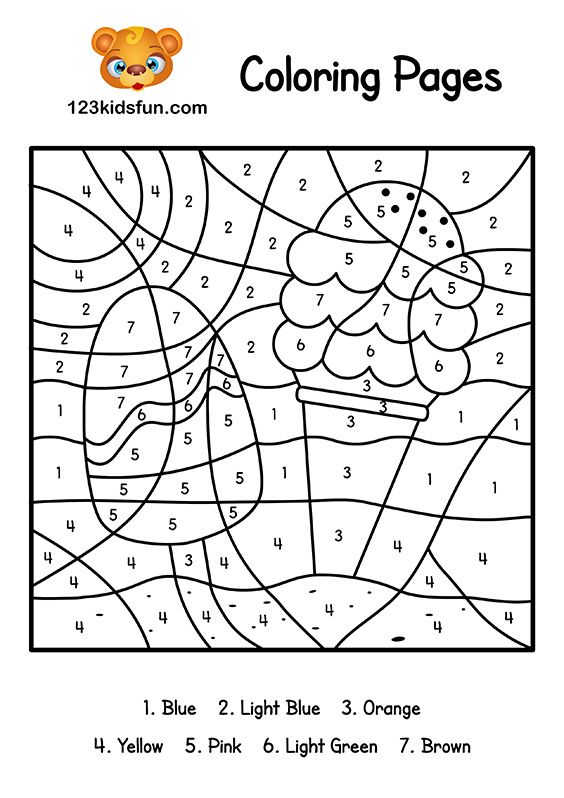 Linki do piosenek: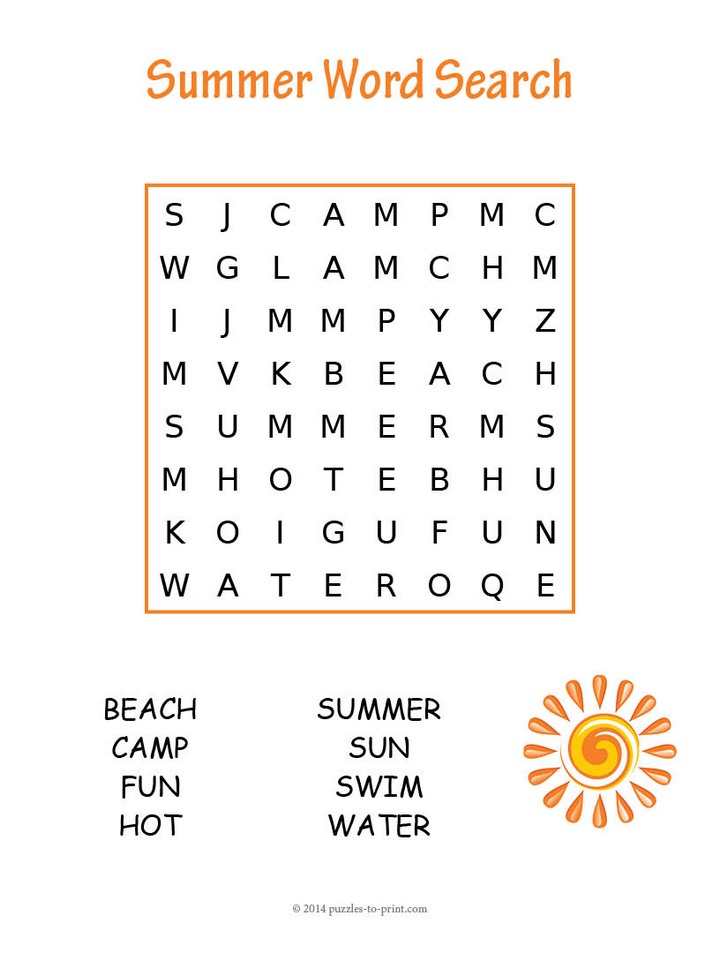 https://www.youtube.com/watch?v=zptXMcZcf18 - ,,The beach Song’’ Moonbug kids Cartoons and Kids Songshttps://www.youtube.com/watch?v=hlzvrEfyL2Y - ,,Mr. Sun, Sun, Mr. Golden Sun’’ Super Simple Songs